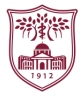 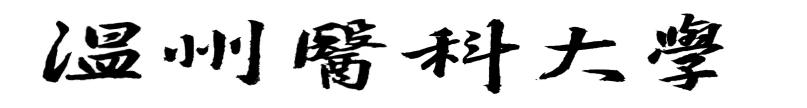 2024年在职临床医师申请临床医学博士专业学位申请表注：本表一式两份，用A4纸正反面打印，下载时若表格变形，请自行修正。姓    名性    别性    别性    别性    别性    别照片照片身份证号码民    族民    族民    族民    族民    族照片照片籍    贯政治面貌政治面貌政治面貌政治面貌政治面貌照片照片电子信箱联系电话联系电话联系电话联系电话联系电话照片照片通讯地址工作单位、部门（科室）医师执业类别医师执业范围医师执业范围医师执业范围医师执业地点医师执业地点医师执业地点职称级别职称专业职称专业职称专业职称批准日期职称批准日期职称批准日期最后学历____年____月，于__________________大学__________专业获得___________学历____年____月，于__________________大学__________专业获得___________学历____年____月，于__________________大学__________专业获得___________学历____年____月，于__________________大学__________专业获得___________学历____年____月，于__________________大学__________专业获得___________学历____年____月，于__________________大学__________专业获得___________学历____年____月，于__________________大学__________专业获得___________学历____年____月，于__________________大学__________专业获得___________学历____年____月，于__________________大学__________专业获得___________学历____年____月，于__________________大学__________专业获得___________学历____年____月，于__________________大学__________专业获得___________学历最后学位____年____月，于__________________大学__________专业获得   硕士  学位____年____月，于__________________大学__________专业获得   硕士  学位____年____月，于__________________大学__________专业获得   硕士  学位____年____月，于__________________大学__________专业获得   硕士  学位____年____月，于__________________大学__________专业获得   硕士  学位____年____月，于__________________大学__________专业获得   硕士  学位____年____月，于__________________大学__________专业获得   硕士  学位____年____月，于__________________大学__________专业获得   硕士  学位____年____月，于__________________大学__________专业获得   硕士  学位____年____月，于__________________大学__________专业获得   硕士  学位____年____月，于__________________大学__________专业获得   硕士  学位申请专业名称、方向申请导师申请人主要的学习和工作经历(含起止年月）申请人主要的学习和工作经历(含起止年月）申请人主要的学习和工作经历(含起止年月）申请人主要的学习和工作经历(含起止年月）申请人主要的学习和工作经历(含起止年月）申请人主要的学习和工作经历(含起止年月）申请人主要的学习和工作经历(含起止年月）申请人主要的学习和工作经历(含起止年月）申请人主要的学习和工作经历(含起止年月）申请人主要的学习和工作经历(含起止年月）申请人主要的学习和工作经历(含起止年月）申请人主要的学习和工作经历(含起止年月）申请人主要科研成果（学术论文、著作）申请人主要科研成果（学术论文、著作）申请人主要科研成果（学术论文、著作）申请人主要科研成果（学术论文、著作）申请人主要科研成果（学术论文、著作）申请人主要科研成果（学术论文、著作）申请人主要科研成果（学术论文、著作）申请人主要科研成果（学术论文、著作）申请人主要科研成果（学术论文、著作）申请人主要科研成果（学术论文、著作）申请人主要科研成果（学术论文、著作）申请人主要科研成果（学术论文、著作）学术论文（或著作）题目学术论文（或著作）题目学术论文（或著作）题目本人排名本人排名本人排名发表（或出版）日期发表（或出版）日期发表（或出版）日期发表刊物（或出版单位）发表刊物（或出版单位）发表刊物（或出版单位）个人申请报告（应包括本人申请博士学位已具备的条件、博士期间的研究设想等，如不够可附页）个人申请报告（应包括本人申请博士学位已具备的条件、博士期间的研究设想等，如不够可附页）个人申请报告（应包括本人申请博士学位已具备的条件、博士期间的研究设想等，如不够可附页）个人申请报告（应包括本人申请博士学位已具备的条件、博士期间的研究设想等，如不够可附页）个人申请报告（应包括本人申请博士学位已具备的条件、博士期间的研究设想等，如不够可附页）个人申请报告（应包括本人申请博士学位已具备的条件、博士期间的研究设想等，如不够可附页）个人申请报告（应包括本人申请博士学位已具备的条件、博士期间的研究设想等，如不够可附页）个人申请报告（应包括本人申请博士学位已具备的条件、博士期间的研究设想等，如不够可附页）个人申请报告（应包括本人申请博士学位已具备的条件、博士期间的研究设想等，如不够可附页）个人申请报告（应包括本人申请博士学位已具备的条件、博士期间的研究设想等，如不够可附页）个人申请报告（应包括本人申请博士学位已具备的条件、博士期间的研究设想等，如不够可附页）个人申请报告（应包括本人申请博士学位已具备的条件、博士期间的研究设想等，如不够可附页）申请人签名（手签）：                                              年    月    日 申请人签名（手签）：                                              年    月    日 申请人签名（手签）：                                              年    月    日 申请人签名（手签）：                                              年    月    日 申请人签名（手签）：                                              年    月    日 申请人签名（手签）：                                              年    月    日 申请人签名（手签）：                                              年    月    日 申请人签名（手签）：                                              年    月    日 申请人签名（手签）：                                              年    月    日 申请人签名（手签）：                                              年    月    日 申请人签名（手签）：                                              年    月    日 申请人签名（手签）：                                              年    月    日 申请人所在单位人事部门意见申请人所在单位人事部门意见申请人所在单位人事部门意见申请人所在单位人事部门意见申请人所在单位人事部门意见申请人所在单位人事部门意见申请人所在单位人事部门意见申请人所在单位人事部门意见申请人所在单位人事部门意见申请人所在单位人事部门意见申请人所在单位人事部门意见申请人所在单位人事部门意见同意              同志在职申请博士专业学位，已知晓需全脱产进行课题研究时间不少于两年。      负责人签字：                          单位盖章：                                                                 年    月    日同意              同志在职申请博士专业学位，已知晓需全脱产进行课题研究时间不少于两年。      负责人签字：                          单位盖章：                                                                 年    月    日同意              同志在职申请博士专业学位，已知晓需全脱产进行课题研究时间不少于两年。      负责人签字：                          单位盖章：                                                                 年    月    日同意              同志在职申请博士专业学位，已知晓需全脱产进行课题研究时间不少于两年。      负责人签字：                          单位盖章：                                                                 年    月    日同意              同志在职申请博士专业学位，已知晓需全脱产进行课题研究时间不少于两年。      负责人签字：                          单位盖章：                                                                 年    月    日同意              同志在职申请博士专业学位，已知晓需全脱产进行课题研究时间不少于两年。      负责人签字：                          单位盖章：                                                                 年    月    日同意              同志在职申请博士专业学位，已知晓需全脱产进行课题研究时间不少于两年。      负责人签字：                          单位盖章：                                                                 年    月    日同意              同志在职申请博士专业学位，已知晓需全脱产进行课题研究时间不少于两年。      负责人签字：                          单位盖章：                                                                 年    月    日同意              同志在职申请博士专业学位，已知晓需全脱产进行课题研究时间不少于两年。      负责人签字：                          单位盖章：                                                                 年    月    日同意              同志在职申请博士专业学位，已知晓需全脱产进行课题研究时间不少于两年。      负责人签字：                          单位盖章：                                                                 年    月    日同意              同志在职申请博士专业学位，已知晓需全脱产进行课题研究时间不少于两年。      负责人签字：                          单位盖章：                                                                 年    月    日同意              同志在职申请博士专业学位，已知晓需全脱产进行课题研究时间不少于两年。      负责人签字：                          单位盖章：                                                                 年    月    日报考导师意见（重点评价申请人有无博士培养潜力，并确定是否同意其攻读博士学位）报考导师意见（重点评价申请人有无博士培养潜力，并确定是否同意其攻读博士学位）报考导师意见（重点评价申请人有无博士培养潜力，并确定是否同意其攻读博士学位）报考导师意见（重点评价申请人有无博士培养潜力，并确定是否同意其攻读博士学位）报考导师意见（重点评价申请人有无博士培养潜力，并确定是否同意其攻读博士学位）报考导师意见（重点评价申请人有无博士培养潜力，并确定是否同意其攻读博士学位）报考导师意见（重点评价申请人有无博士培养潜力，并确定是否同意其攻读博士学位）报考导师意见（重点评价申请人有无博士培养潜力，并确定是否同意其攻读博士学位）报考导师意见（重点评价申请人有无博士培养潜力，并确定是否同意其攻读博士学位）报考导师意见（重点评价申请人有无博士培养潜力，并确定是否同意其攻读博士学位）报考导师意见（重点评价申请人有无博士培养潜力，并确定是否同意其攻读博士学位）报考导师意见（重点评价申请人有无博士培养潜力，并确定是否同意其攻读博士学位）签名（手签）：                                                年   月   日签名（手签）：                                                年   月   日签名（手签）：                                                年   月   日签名（手签）：                                                年   月   日签名（手签）：                                                年   月   日签名（手签）：                                                年   月   日签名（手签）：                                                年   月   日签名（手签）：                                                年   月   日签名（手签）：                                                年   月   日签名（手签）：                                                年   月   日签名（手签）：                                                年   月   日签名（手签）：                                                年   月   日招生学院意见（盖章）：年   月   日招生学院意见（盖章）：年   月   日招生学院意见（盖章）：年   月   日招生学院意见（盖章）：年   月   日研究生院意见（盖章）：年   月   日研究生院意见（盖章）：年   月   日研究生院意见（盖章）：年   月   日研究生院意见（盖章）：年   月   日研究生院意见（盖章）：年   月   日研究生院意见（盖章）：年   月   日研究生院意见（盖章）：年   月   日研究生院意见（盖章）：年   月   日